様式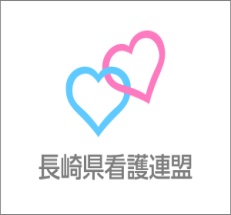 開催日時　　　　　年　　　月　　　日　　　曜日　（　　：　　）～（　　：　　）名　　称場　　所目　　的ね ら い　主　　催□支部　　□連絡委員　　□看護協会　　□その他　共　　催□後援会　□看護協会　　□その他　対象者　出席者数※②の基礎研修参加者名簿の提出をして下さい　研修方法□講演　□セミナー　□宿泊研修　□見学会　□ミニ研修　□その他講師氏名（　役職　）　テーマ